Глава МО СП «Большекударинское» – Содбоев Николай Бимбаевич
Тел. 7-30142-99-4-36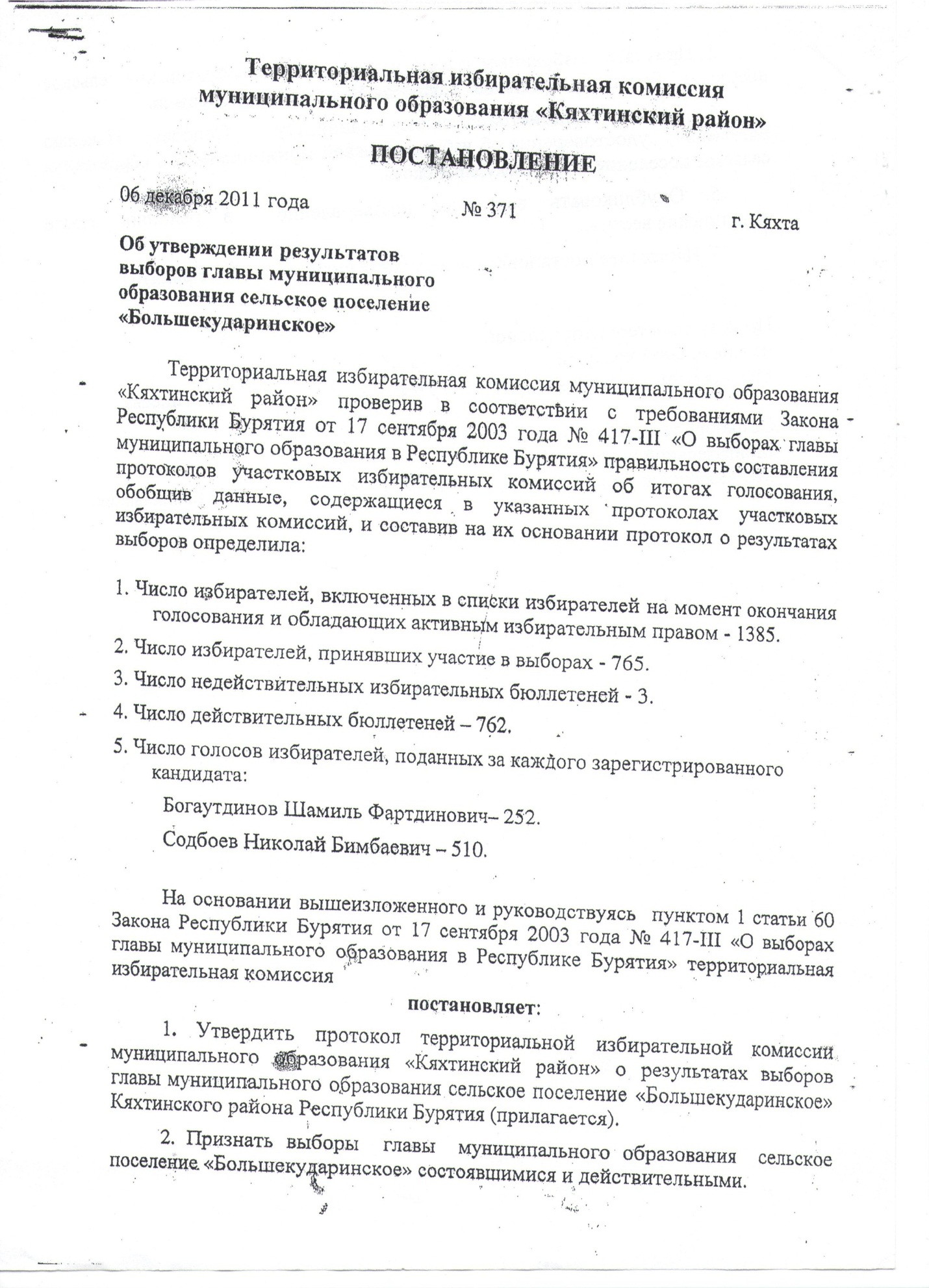 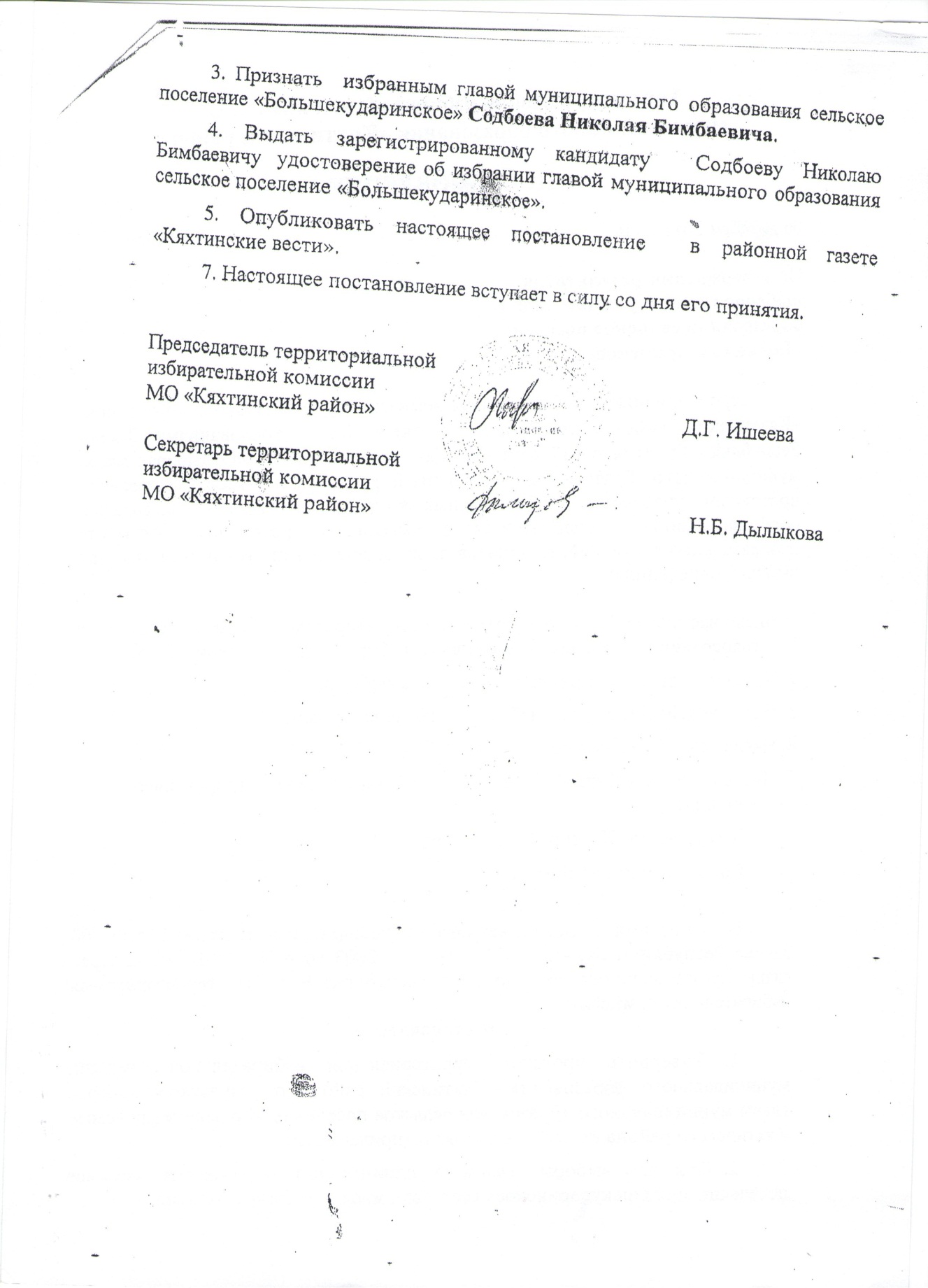 